									         Príloha č. 2Opis predmetu zákazky, technické požiadavkyPredmetom zákazky je zabezpečenie dodávky pokrývok hlavy ktoré sú doplnkom služobnej rovnošaty do výkonu služby aj na výcvik príslušníkov Policajného zboru a Hasičského a záchranného zboru. Ak sa v súťažných podkladoch uvádzajú údaje alebo odkazy na konkrétneho výrobcu, výrobný postup, značku, obchodný názov, patent alebo typ, umožňuje sa uchádzačom predloženie ponuky s ekvivalentným riešením s porovnateľnými, respektíve vyššími technickými parametrami.Množstvo bude bližšie špecifikované v kúpnych zmluvách/objednávkach počas trvania rámcovej dohody.Predpokladané množstvo dodávky počas trvania rámcovej dohody1.   Špecifikácia predmetu zákazky1.1.  a 1.2. Čiapka so štítkom reprezentačná S, čiapka so štítkom reprezentačná ZPopis vzhľadu výrobkuČiapka so štítkom reprezentačná S a čiapka so štítkom reprezentačná – Z je tmavomodrej farby. Pozostáva z dienka, 2 dielikov, okolku, štítku, potítka, podšívky. Dienko je oválne, s nánosom PUR peny, napnuté oceľovou pružinou a výstuhovou hadicou. Vonkajšie rozmery dienka sú 27 cm (dĺžka) a 24 cm (šírka). Dieliky sú dva, predný a zadný. V prednej časti má výšku cca 6 cm, v bočných častiach a vzadu má výšku cca 4,3 cm. V prednej časti je  z vonkajšej strany pripevnený kovový odznak na čiapku striebristý alebo zlatistý. Z vnútornej strany je vypodložený plastom z dôvodu zabezpečenia pevného uchytenia a bezpečnosti. V mieste zošitia po  oboch bokoch sú umiestnené vzdušníky, vnútorná vzdialenosť medzi nimi je 30 mm.Medzi dienkom a dielikmi je po obvode výpustka striebristej alebo zlatistej farby šírky cca 2 mm.Okolok je z jedného pruhu tkaniny, 45 mm široký, zošitý a vyztužený fóliou z PVC. Na okolku je dvomi zapichovacími striebristými alebo zlatistými gombíkmi priemeru 15 mm vo vzdialenosti 30 mm od konca štítku a 10 mm od spodného kraja okolku pripevnený podbradník čiernej farby. Štítok je z plastu čiernej farby, všitý medzi okolok a potítko.Z vnútornej strany je čiapka vypodšívkovaná podšívkou zhodnej farby, v dolnej časti je našité potítko  vo výške 3,5 cm  z prírodnej usne. Potítko je prišité po celom obvode okolku tak, aby sa netvorili záhyby, šev zošitia je vzadu.Kovový znak Policajného zboru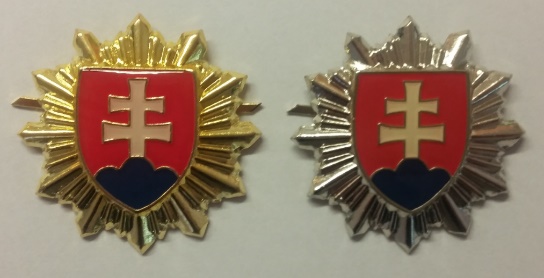 Verejný obstarávateľ si vyhradzuje právo na zosúladenie farebnosti základného materiálu podľa farby reprezentačnej rovnošaty. Zároveň si verejný obstarávateľ vyhradzuje právo podľa potreby pred začatím dodávok požadovať vykonanie drobných úprav tvaru a šitia uvedených výrobkov, ktoré nenarušia vzhľad a ani požadovanú základnú konštrukciu výrobku. 1.3 Čiapka so štítkom reprezentačná generálPopis vzhľadu výrobkuČiapka so štítkom reprezentačná generál je tmavomodrej farby. Pozostáva z dienka, 2 dielikov, okolku, štítku, potítka, podšívky. Dienko je oválne, s nánosom PUR peny, napnuté oceľovou pružinou a výstuhovou hadicou. Vonkajšie rozmery dienka sú 27 cm (dĺžka) a 24 cm (šírka). Dieliky sú dva, predný a zadný. V prednej časti má výšku cca 6 cm, v bočných častiach a vzadu má výšku cca 4,3 cm. Z vnútornej strany je vypodložený plastom z dôvodu zabezpečenia pevného uchytenia a bezpečnosti. V mieste zošitia po  oboch bokoch sú umiestnené vzdušníky, vnútorná vzdialenosť medzi nimi je 30 mm.Medzi dienkom a dielikmi je po obvode výpustka zlatistej farby šírky cca 2 mm.Okolok je z jedného pruhu tkaniny, 45 mm široký, zošitý a vyztužený fóliou z PVC. V prednej časti je z vnútornej strany vyšitý zlatistý znak Policajného zboru výšky cca 4 cm. Na okolku je po celom obvode zlatostá výšivka s motívom lipových listovNa okolku je dvomi zapichovacími zlatistými gombíkmi priemeru 15 mm vo vzdialenosti 3 cm od konca štítku a 1 cm od spodného kraja okolku pripevnený podbradník (v zlatistom vyhotovení) hrúbky cca 1 cm.Štítok je z plastu, všitý medzi okolok a potítko. Štítok potiahnutý základným materiálom.Z vnútornej strany je čiapka vypodšívkovaná podšívkou zhodnej farby, v dolnej časti je našité potítko  vo výške 3,5 cm  z prírodnej usne. Potítko je prišité po celom obvode okolku tak, aby sa netvorili záhyby, šev zošitia je vzadu.    Vyšívaný znak Policajného zboru                  Výšivka s motívom lipových listov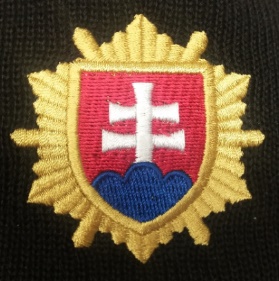 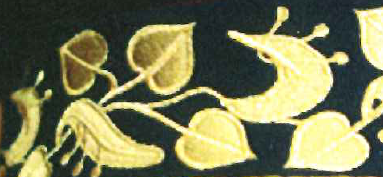 Verejný obstarávateľ si vyhradzuje právo na zosúladenie farebnosti základného materiálu podľa farby reprezentačnej rovnošaty. Zároveň si verejný obstarávateľ vyhradzuje právo podľa potreby pred začatím dodávok požadovať vykonanie drobných úprav tvaru a šitia uvedených výrobkov, ktoré nenarušia vzhľad a ani požadovanú základnú konštrukciu výrobku. Špecifikácia základného materiáluZákladný materiál je upravený technológiou vrstvenia, nánosom PUR peny.Veľkostný sortiment	Čiapka  so štítkom sa dodáva vo veľkostiach 52, 53, 54, 55, 56, 57, 58, 59, 60, 61, 62, 63 – veľkosť čiapky zodpovedá  obvodu hlavy a veľkosti vnútorného obvodu čiapky v cm. V prípade mimoriadnej požiadavky výrobca vyrobí výrobky mimo dohodnutý veľkostný sortiment.Značenie výrobkov, balenie, expedovanie a skladovanie		Každý výrobok je označený nevyprateľnou farbou z vnútornej strany na podšívke dienka: označenie výrobcu, materiálové zloženie, veľkosť, rok výroby.		Na výrobku je všitá etiketa s ošetrovacími symbolmi.		Výrobky sú balené do kartónov, pričom musí byť zabezpečená čistota a bezpečnosť obalov. Každý kartón  je označený týmito údajmi:	Výrobca, názov výrobku, veľkosť, rok výroby, počet kusov.1.4 a 1.5 Klobúčik reprezentačný S, klobúčik reprezentačný ZPopis vzhľadu výrobkuKlobúčik reprezentačný S a klobúčik reprezentačný Z je tmavomodrej farby, povrchová úprava je hladká. Vo vnútri klobúčika je potný pás z ripsovej pásky šírky 16 mm farebne zladený s odtieňom klobúčika, všitý a vzadu ukončený uzašitím. V strede prednej časti je pripevnený kovový odznak na čiapku striebristý alebo zlatistý, z vnútornej strany je podložený chránidlom, ktoré zamedzuje vpletaniu vlasov do upevnenia kovového odznaku. Na bokoch klobúčika je všitá pod potným pásom zaisťovacia gumička. Klobúčik je vyhotovený zo 100 % králičej srsti, potný pás je ripsová páska ba/Vs.Kovový znak Policajného zboru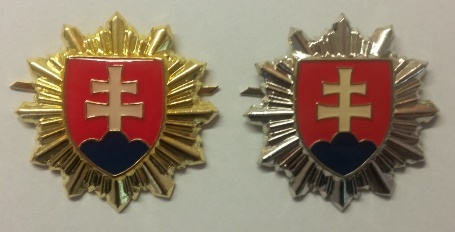 Špecifikácia základného materiáluVeľkostný sortimentKlobúčik sa dodáva vo veľkostiach 53, 54, 55, 56, 57, 58, 59 – veľkosť klobúčika sa rovná veľkosti vnútorného obvodu klobúčika v cm. V prípade mimoriadnej požiadavky výrobca vyrobí výrobky mimo dohodnutý veľkostný sortiment.Značenie výrobkov, balenie, expedovanie a skladovanie		Každý výrobok je označený etiketou z vnútornej strany, ktorá je prichytená na spoji potného pásu a obsahuje nasledovný text:	Označenie výrobcu, materiálové zloženie, veľkosť, rok výroby, symboly údržby.		Klobúčik sa pred balením vyplní klobúkovým papierom, povrch sa pokryje vytvarovaným igelitom a balí sa do lepenkových krabíc vždy v jednej veľkosti. Každá krabica je označená:	Výrobca, názov výrobku, veľkosť, rok výroby, počet kusov.1.6  Baret čiernyPopis vzhľadu výrobkuBaret čierny sa vyrába z mykanej vlnenej priadze, sú valchované, farbené v kuse. Podšívka je zo 100 % bavlny.Baret čierny  má okrúhly tvar, skladá sa z vrchného materiálu a podšívky, spodná časť baretu je lemovaná ripsovou stuhou. Obvod baretu je upravený na stiahnutie, ktorá je prevlečená tunelíkom vytvoreným zošitím a preložením stuhy 27 mm širokej viazanie stuhy je vovnútri baretu. Na bočnej strane baretu sú dva kovové vetracie otvory vo vzdialenosti 30 mm od ich stredu.  V prednej časti baretu je prišitý vyšívaný znak SR výšky 34 mm olemovaný po obbvode vyšiými lúčmi zlatistej farby s miernym leskom, celková vyšitá výška spolu s lúčmi je 50 mm.Výšívaný znak Policajného zboru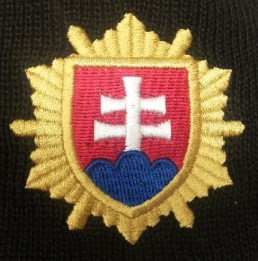 Špecifikácia základného materiálu Veľkostný sortimentBaret sa dodáva vo veľkostiach V prípade mimoriadnej požiadavky výrobca vyrobí výrobky mimo dohodnutý veľkostný sortiment.Značenie výrobkov, balenie, expedovanie a skladovanieKaždý výrobok je označený nevyprateľnou farbou na podšívke dienka týmito údajmi: označenie výrobcu, materiálové zloženie, veľkosť, rok výroby, symboly údržby.Výrobky sú zložené po 10 kusoch jednej veľkosti do balíka, každý balík po 10 kusoch je označený:výrobca, názov výrobku, veľkosť, rok výroby, symboly údržby.1.7   Čiapka šiltovka Popis vzhľadu výrobku	Čiapka šiltovka je určená pre príslušníkov Policajného zboru.Čiapka šiltovka je zhotovená zo 100 % bavlneného materiálu čiernej farby a keprovej väzby, skladá sa zo 6 dielov a šiltu. Diely sú vytvarované, zošité švom dĺžky cca 16,7 cm, ktorý je z lícnej strany rozštepovaný na 5 mm z oboch strán, z rubnej strany podložený tenkou páskou šírky cca 1,5 mm, ktorý prekrýva šev zošitia, je naštepovaná 1 mm v kraji po oboch krajoch. Dva predné diely sú z vnútornej strany podlepené pevným podlepovacím tkaným materiálom. V strede čiapky je gombík priemeru 15 mm obalený základným materiálom. Dva zadné diely majú v spodnej časti okrúhly polkruhový výkroj polomeru cca 5,5 cm, z jednej strany je do výkroja v spodnej časti  všitý pásik na zaťahovanie šírky 1,5 cm, dĺžky 16 cm, na druhej strane výkroja je kovová spona zlatistej farby, pomocou ktorej sa upravuje obvod čiapky. Výkroj je začistený z vnútornej strany začisťovacou tenkou páskou šírky 1 cm, ktorá je naštepovaná 1 mm v kraji po oboch krajoch. Vo vzdialenosti cca 4 cm od kraja, na ktorom je upevnená kovová spona, je vyšitá kolmo na dolný kraj dierka dĺžky 20 mm, do ktorej je možné vložiť vyčnievajúci zatiahnutý pásik. V strede každého zo 6 dielov cca 9 cm od dolného kraja  je vyšitý odvetrávací otvor, priemeru vyšitia 8 mm. Spodný okraj čiapky je začistený plátnom  šírky cca 3 cm, vovnútri s podlepením netkanou textíliou. V prednej časti čiapky je vyšitý znak SR výšky 34 mm olemovaný po obvode vyšitými lúčmi zlatistej farby s miernym leskom, celková vyšitá výška spolu s lúčmi je 50 mm. V bočných dieloch na ľavej aj pravej strane vo vzdialenosti cca 15 mm do spodného kraja sú vyšité nápisy POLÍCIA zlatistou farbou výšky cca 10 mm, hrúbky 2 mm, typ písma ARIAL. Šilt je spevnený, ozdobne preštepovaný 6 štepmi vo vzdialenosti  cca 1,4 cm od kraja a 5 mm od seba. Je obalený z oboch strán základným materiálom, v prednej časti  šírka šiltu cca 7 cm, v mieste všitia cca 22 cm. Vyšívaný znak Policajného zboru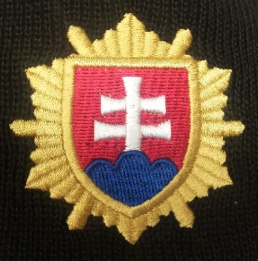 Špecifikácia základného materiáluVeľkostný sortimentČiapka šiltovka sa  dodáva v jednej veľkosti.Značenie výrobkov, balenie, expedovanie a skladovanie	Každý výrobok je označený etiketou z vnútornej strany čiapky s týmito údajmi: 	Označenie výrobcu, materiálové zloženie, rok výroby, symboly údržby. 1. 8 Čiapka šiltovka s membránouPopis vzhľadu výrobkuČiapka šiltovka s membránou je čiernej farby, vyhotovená z 2 vrstiev, vonkajšia vrstva je zo 
100 % PA (väzba ripstop), vnútorná vrstva mäkký plyš s membránou PTFE.Šiltovka sa skladá sa z 3 dielov, výsuvnej časti na zakrytie uší a krku v zadnej časti  a šiltu. Šilt je z oboch strán obalený základným materiálom z PA, spevnený, ozdobne preštepovaný 1,5 mm v kraji, vo vzdialenosti cca 1 cm ďalšie 4 rady štepovania vo vzdialenosti cca 0,5 cm po obvode. V prednej časti  šírka šiltu cca 7 cm, v mieste všitia cca 23 cm. V mieste prešitia po celom obvode šiltu je reflexná výpustka (striebornej farby) cca 3 mm. Diely vonkajšej vrstvy sú vytvarované, zošité švom, ktorý je z lícnej strany preštepovaný 1 mm v kraji. Stredný diel má v mieste všitia do šiltu cca 9 cm, vo vrchole hlavy cca 11 cm, v zadnej časti v pri krku cca 9 cm. V prednej časti čiapky je vyšitý znak SR 34 mm olemovaný po obvode vyšitými lúčmi zlatistej farby s miernym leskom, celková vyšitá výška spolu s lúčmi je 50 mm. Na bočných dielikoch na ľavej aj pravej strane vo vzdialenosti cca 30 mm od dolného kraja je nastriekaný zlatistou farbou nápis POLÍCIA, výška písmen 10 mm, šírka písmen 2 mm. V spodnom okraji čiapky je všitý diel, ktorý slúži na tepelnú ochranu uší a krku, je vysúvateľný. Na každej strane je v mieste všitia na dĺžke cca 17 cm, tvar oblúku, v najširšom mieste cca 8 cm, v spodnej časti odševok na vytvarovanie dĺžky cca 3 cm. Prekrytie je v mieste všitia a v dolnom kraji štepovanie 1 mm v kraji a cca 6 mm. Cez krk je v zadnej časti prekrytie plynule naväzujúce na prekrytie uší, cez túto časť je riešená úprava obvodu čiapky. Vo vnútornej strane je všitý jemný plyš s membránou PTFE. Z ľavej časti je všitý pásik zo základného  materiálu PA široký 2 cm dvojmo (2x3 cm), v ktorom je vložená spona na zaťahovanie. Z pravej strany je našitý pásik zo základného materiálu šírky 2 cm, dĺžky cca 14 cm, z vnútornej strany je našitý v jednej polovine plochy suchý zips dĺžky cca 6 cm, vynechaná plocha cca 1,5 cm, protikus suchého zipsu dĺžky cca 6 cm, prevlečený cez sponu. Z vonkajšej strany pásiku je naštepovaná 1 mm v kraji reflexná páska striebristej  farby veľkosti 2x7 cm. Ukončenie zaťahovacieho kusu je úchytkou z plastu cca 1,5 cm dlhou. Všetky švy a prešitia sú z vnútornej strany podlepené, aby bola zabezpečená nepremokavosť.Vyšívaný znak Policajného zboruŠpecifikácia základného materiáluVeľkostný sortimentČiapka šiltovka s membránou sa dodáva v jednej veľkosti.Značenie výrobkov, balenie, expedovanie a skladovanie	Každý výrobok je označený etiketou z vnútornej strany, ktorá obsahuje nasledovný text:	Označenie výrobcu, materiálové zloženie, veľkosť, rok výroby, symboly údržby.	Výrobky sa dodávajú  zložené v igelitových vreciach s označením:	Výrobca, veľkosť, rok výroby, počet kusov.	Igelitové vrecia sú v krabiciach. 1.9  Povlak na čiapku biely Popis vzhľadu výrobkuPovlak na čiapku biely je určený pre príslušníkov Policajného zboru na čiapku so štítkom.Povlak na čiapku biely sa skladá z dienka, dvoch dielikov a s otvorom v prednej časti na odznak PZ. Spodný okraj je spracovaný do gumičky. Dienko je oválne, totožné so strihom čiapky so štítkom. Dieliky sú dva, v prednej časti sú kraje zapracované ale nezošité, aby ich bolo možné vložiť pod odznak na čiapku. V spodnej časti  sú dieliky zošité do tunela, v ktorom je navlečená gumička. Špecifikácia základného materiáluVeľkostný sortimentPovlak na čiapku sa dodáva vo veľkostiach  53,  55,  57, 59,  61 – musí byť zhotovený tak, aby sa dal ľahko nasunúť na čiapku so štítkom a nedeformoval ju. V prípade mimoriadnej požiadavky výrobca vyrobí výrobky mimo dohodnutý veľkostný sortiment.Značenie výrobkov, balenie, expedovanie a skladovanie	Každý výrobok je označený etiketou z vnútornej strany, ktorá je prichytená vo šve a obsahuje nasledovný text:	Označenie výrobcu, materiálové zloženie ,veľkosť, rok výroby, symboly údržby.	Výrobky sa dodávajú  zložené v igelitových vreciach s označením:	Výrobca, veľkosť, rok výroby, počet kusov.	Igelitové vrecia sú v krabiciach. 1. 10 a 1.11  Čiapka so štítom modrá vzor 2 S, čiapka so štítom modrá vzor 2 ZPopis vzhľadu výrobkuČiapka so štítkom modrá vzor 2 S a čiapka so štítkom modrá vzor 2  Z je tmavomodrej farby. Pozostáva z dienka, 2 dielikov, okolku, štítku, potítka, podšívky. Dienko je oválne, s nánosom PUR peny, napnuté oceľovou pružinou a výstuhovou hadicou. Vonkajšie rozmery dienka sú 27 cm (dĺžka) a 24 cm (šírka). Dieliky sú dva, predný a zadný. V prednej časti má výšku cca 6 cm, v bočných častiach a vzadu má výšku cca 4,3 cm. V prednej časti je  z vonkajšej strany pripevnený kovový odznak na čiapku striebristý alebo zlatistý. Z vnútornej strany je vypodložený plastom z dôvodu zabezpečenia pevného uchytenia a bezpečnosti. V mieste zošitia po  oboch bokoch sú umiestnené vzdušníky, vnútorná vzdialenosť medzi nimi je 30 mm.Medzi dienkom a dielikmi je po obvode výpustka striebristej alebo zlatistej farby šírky cca 2 mm.Okolok je z jedného pruhu tkaniny, 45 mm široký, zošitý a vyztužený fóliou z PVC. Na okolku je dvomi zapichovacími striebristými alebo zlatistými gombíkmi priemeru 15 mm vo vzdialenosti 30 mm od konca štítku a 10 mm od spodného kraja okolku pripevnený podbradník v striebristom alebo zlatistom vyhotovení. Štítok je z plastu čiernej farby, všitý medzi okolok a potítko.Z vnútornej strany je čiapka vypodšívkovaná podšívkou zhodnej farby, v dolnej časti je našité potítko  vo výške 3,5 cm  z prírodnej usne. Potítko je prišité po celom obvode okolku tak, aby sa netvorili záhyby, šev zošitia je vzadu.Kovový znak Hasičského a záchranného zboruVerejný obstarávateľ si vyhradzuje právo na zosúladenie farebnosti základného materiálu podľa farby reprezentačnej rovnošaty. Zároveň si verejný obstarávateľ vyhradzuje právo podľa potreby pred začatím dodávok požadovať vykonanie drobných úprav tvaru a šitia uvedených výrobkov, ktoré nenarušia vzhľad a ani požadovanú základnú konštrukciu výrobku. Špecifikácia základného materiáluZákladný materiál je upravený technológiou vrstvenia, nánosom PU peny.Veľkostný sortiment	Čiapka  so štítkom sa dodáva vo veľkostiach 52, 53, 54, 55, 56, 57, 58, 59, 60, 61, 62, 63 – veľkosť čiapky zodpovedá  obvodu hlavy a veľkosti vnútorného obvodu čiapky v cm. V prípade mimoriadnej požiadavky výrobca vyrobí výrobky mimo dohodnutý veľkostný sortiment.Značenie výrobkov, balenie, expedovanie a skladovanie		Každý výrobok je označený nevyprateľnou farbou z vnútornej strany na podšívke dienka: označenie výrobcu, materiálové zloženie, veľkosť, rok výroby.		Na výrobku je všitá etiketa s ošetrovacími symbolmi.		Výrobky sú balené do kartónov, pričom musí byť zabezpečená čistota a bezpečnosť obalov. Každý kartón  je označený týmito údajmi:	Výrobca, názov výrobku, veľkosť, rok výroby, počet kusov.1.12 a 1.13 Klobúčik modrý ženy – striebristý,  klobúčik modrý ženy – zlatistáPopis vzhľadu výrobkuKlobúčik modrý ženy je tmavomodrej farby, povrchová úprava je hladká. Vo vnútri klobúčika je potný pás z ripsovej pásky šírky 16 mm farebne zladený s odtieňom klobúčika, všitý a vzadu ukončený uzašitím. V strede prednej časti je pripevnený kovový odznak na čiapku striebristý alebo zlatistý, z vnútornej strany je podložený chránidlom, ktoré zamedzuje vpletaniu vlasov do upevnenia kovového odznaku. Na bokoch klobúčika je všitá pod potným pásom zaisťovacia gumička. Klobúčik je vyhotovený zo 100 % králičej srsti, potný pás je ripsová páska ba/Vs.Kovový znak Hasičského a záchranného zboruŠpecifikácia základného materiáluVeľkostný sortiment	Klobúčik sa dodáva vo veľkostiach 53, 54, 55, 56, 57, 58, 59 – veľkosť klobúčika sa rovná veľkosti vnútorného obvodu klobúčika v cm. V prípade mimoriadnej požiadavky výrobca vyrobí výrobky mimo dohodnutý veľkostný sortiment.Značenie výrobkov, balenie, expedovanie a skladovanie		Každý výrobok je označený etiketou z vnútornej strany, ktorá je prichytená na spoji potného pásu a obsahuje nasledovný text:		Označenie výrobcu, materiálové zloženie, veľkosť, rok výroby, symboly údržby.	Klobúčik sa pred balením vyplní klobúkovým papierom, povrch sa pokryje vytvarovaným igelitom a balí sa do lepenkových krabíc vždy v jednej veľkosti. Každá krabica je označená:		Výrobca, názov výrobku, veľkosť, rok výroby, počet kusov.1.14 a 1.15 Čiapka modrá vzor 1 S, čiapka modrá vzor 1 ZPopis vzhľadu výrobkuČiapka modrá vzor 1 (šiltovka) je určená pre príslušníkov Hasičského a záchranného zboru do výkonu služby.Rozdiely v popise pre príslušníkov HaZZ:V prednej časti čiapky je vyšitý znak Hasičského a záchraného zboru  výšky 60 mm. Znak Hasičského a záchranného zboru je osemhranného tvaru. Po obvode je znak lemovaný dvoma čiarami z vonkajšej strany hrubšou čiarou zlatej farby a z vnútornej strany tenšou čiarou čiernej farby. Vo vnútri znaku je na modrom podklade v polkruhu v jednom riadku v hornej časti veľkými písmenami nápis HASičský a záchranný ZBOR zlatej farby a v dolnej časti v polkruhu veľkými písmenami nápis SLOVENSKÁ  REPUBLIKA červenej farby. V strede znaku na zlatom podklade je umiestnený štátny znak Slovenskej republiky. Štátny znak je olemovaný dvoma čiarami, z vonkajšej strany tenkou čiarou čiernej farby a z vnútornej strany hrubšou čiarou zlatej farby. Pod štátnym znakom sú prekrížené hasičské symboly sivej farby, a to hasičská sekerka a prúdnica olemovaná tenkou čiernou čiarou. Nad štátnym znakom je umiestnená hasičská prilba v čierno-bielom vyhotovení.	V bočných dieloch na ľavej aj pravej strane vo vzdialenosti cca 15 mm do spodného kraja sú vyšité nápisy HASIČI zlatistou alebo striebristou  farbou výšky cca 10 mm, hrúbky 2 mm, typ písma ARIAL. Vyšívaný znak Hasičského a záchranného zboru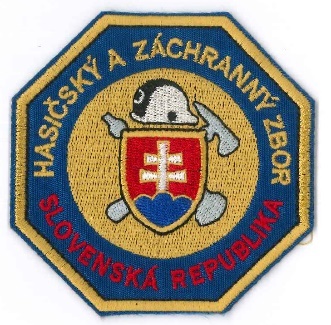 Špecifikácia základného materiálu:Veľkostný sortimentČiapka modrá vzor 1 S, čiapka modrá vzor 1 Z sa  dodáva v jednej veľkosti.Značenie výrobkov, balenie, expedovanie a skladovanie	Každý výrobok je označený etiketou z vnútornej strany čiapky s týmito údajmi: 	Označenie výrobcu, materiálové zloženie, rok výroby, symboly údržby.BaleniePoužité obaly na zabalenie predmetu zákazky musia byť vyrobené z ľahko recyklovateľného materiálu, alebo materiálu z obnoviteľných zdrojov alebo sa musí jednať o obalový systém pre opakované použitie. Všetky obalové materiály musia byť ľahko oddeliteľné na recyklovateľné časti tvorené jedným materiálom (napr. lepenka, papier, textília).Popis obalu výrobku musí byť poskytnutý spoločne s odpovedajúcim čestným prehlásením uchádzača o splnení týchto požiadaviek.Ďalšie požiadavky na plnenie:A. Vrátane dopravy na miesto plnenia.B. Tovar bude dodaný na objednávky počas trvania rámcovej dohody.C. Verejný obstarávateľ požaduje predloženie bezplatných vzoriek 1 ks z každého druhu výrobku: - 1 kus čiapka so štítkom reprezentačná S veľkosti 58,- 1 kus klobúčik reprezentačný S veľkosti 57,- 1 kus baret čierny veľkosti 58-59,- 1 kus čiapka šiltovka,- 1 kus čiapka šiltovka s membránou,- 1 kus povlak na čiapku biely,- 1 kus čiapka so štítom modrá vzor 2 Z veľkosti 58,- 1 kus klobúčik modrý Z veľkosti 57,- 1 kus čiapka modrá vzor 1 SD. Verejný obstarávateľ požaduje predloženie protokolov o vykonaní akreditovaných skúšok vydaných akreditovaným skúšobným laboratóriom preukazujúce splnenie technických požiadaviek uvedených v opise predmetu zákazky.E. Verejný obstarávateľ požaduje predloženie platných certifikátov OEKO-TEX Standard 100 pre textil alebo LEATHER STANDARD pre useň alebo protokoly o vykonaní akreditovaných skúšok vydaný akreditovaným skúšobným laboratóriom preukazujúci plnenie požiadavky na obsah škodlivých látok v štruktúre uvedenej v tabuľke č. 2 Tabuľka škodlivých látok. F. Verejný obstarávateľ požaduje predloženie vyhlásenia výrobcov pokrývok o splnení požiadaviek Nariadenia Európskeho parlamentu a Rady (ES) č. 1907/2006 z  18. decembra 2006 o registrácii, hodnotení, autorizácii a obmedzovaní chemických látok (REACH). G. Verejný obstarávateľ požaduje predloženie materiálových listov  na predmet zákazky s pečiatkou a podpisom od výrobcov materiálov.Materiálový list na textil by mal obsahovať nasledovné údaje: kontaktné údaje o výrobcovi, názov textilu, materiálové zloženie, farby, väzba, plošná hmotnosť, šírka textílií, dostava, zmena rozmerov, minimálna pevnosť, stálofarebnosť na svetle, stálofarebnosť pri otere, stálofarebnosť v pote, symboly na ošetrovanie textílií. Materiálový list na useň by mal obsahovať nasledovné údaje: kontaktné údaje o výrobcovi, názov usne, charakteristika, vzhľad a celkové vyhotovenie, farba, surovina, hrúbka, tvar, účel použitia. H. Verejný obstarávateľ požaduje predloženie technických špecifikácií na výrobky od výrobcu pokrývky. Tabuľka č .1Vysvetlenie: X – znamená povinnosť predložiť požadovaný dokumentTabuľka č. 2NázovPredpokladané množstvo na 4 kalendárne rokyPredpokladané množstvo na 4 kalendárne rokyPZHaZZ1.1.čiapka so štítkom reprezentačná S 8 000-1.2.čiapka so štítkom reprezentačná Z4 000-1.3.čiapka so štítkom reprezentačná generál501.4.klobúčik reprezentačný S 1 600-1.5.klobúčik reprezentačný Z1 000-1.6.baret čierny4 0001.7.čiapka šiltovka32 000-1.8.čiapka šiltovka s membránou24 000-1.9.povlak na čiapku biely 982 0001.10.čiapka so štítom modrá vzor 2 S-2 0001.11.čiapka so štítom modrá vzor 2 Z-2 5001.12.klobúčik modrý ženy S-1001.13.klobúčik modrý ženy Z-6001.14.čiapka modrá vzor 1 S-10 0001.15.čiapka modrá vzor 1 Z-12 000ParameterNorma - predpisPožadovaný (hodnotený)  údaj1.Materiálové zloženie  PolyesterVlna česanáElastické vláknoNariadenie EP a Rady č. 1007/201155±2%  43±2% 2 ±1%  2.Porovnanie farebného odtieňa textilného materiálu so vzorkovnicou PANTONE- PANTONE 19-4013 TPX tmavomodráEN 20105-A02:1994min. 4 stupeň sivej stupnice3.Plošná hmotnosťEN 12127:2010245 g/m2  ±2%  4.Stálofarebnosť na svetle EN ISO 105-B02:2014min. 5 stupeň modrej stupniceParameterNorma - predpisPožadovaný (hodnotený)  údaj1.Materiálové zloženie  králičia srsťNariadenie EP a Rady č. 1007/2011100 % 2.Porovnanie farebného odtieňa textilného materiálu so vzorkovnicou PANTONEPANTONE 19-4013 TPXtmavomodráEN 20105-A02:1994Min. 4 stupeň sivej stupnice3.Stálofarebnosť na svetleEN ISO 105-B02:2014min. 5 stupeň. modrej stupniceParameterNorma - predpisPožadovaný (hodnotený)  údaj1.Materiálové zloženie  vlnaNariadenie EP a Rady č. 1007/2011100 % 2.Porovnanie farebného odtieňa textilného materiálu so vzorkovnicou PANTONE- PANTONE 19-1102 TPX čiernaEN 20105-A02:1994min. 4 stupeň sivej stupnice3.Stálofarebnosť na svetleEN ISO 105-B02:2014min. 4 stupeň. modrej stupniceObvod hlavy v cm  52-53                  54-55  56-57                  58-59  60-61                 62-63Vonkajší priemer baretu24,125,426,7ParameterNorma - predpisPožadovaný (hodnotený) údaj1.Materiálové zloženie  bavlnaNariadenie EP a Rady č. 1007/2011100 %2.Porovnanie farebného odtieňa textilného materiálu so vzorkovnicou PANTONE-PANTONE 19-1102 TPX  čiernaEN 20105-A02:1994min. 4 stupeň sivej stupnice3.Plošná hmotnosť EN 12727:2010350 g/m2  ± 10 g/m2 4.Rozmerové zmeny po 1 praníEN ISO 5077:2008EN ISO 6330:2021EN ISO 3759:2011max. ± 2 %5.Stálofarebnosť na svetleEN ISO 105-B02::2014min 3-4 stupeň modrej stupnice6.Ochrana proti slnečnému UV žiareniuUPFEN 13758-1:2001+A1:2006>507.Stálofarebnosť v otere suchý/vlhkýEN ISO 105-X12:2016min 4/3-4stupeň sivej stupnice8.Stálofarebnosť v alkalickom/kyslom pote- zmena odtieňa- zapustenieEN ISO 105-E04:2009min 3-4/3-4 stupeň sivej stupnicemin 3-4/3-4 stupeň sivej stupnice9.Maximálna silaEN ISO 13934-1:2013min. 330 NParameterNorma - predpisPožadovaný (hodnotený)  údaj1.Materiálové zloženie vonkajšia vrstva  polyamidpolyester s membránou z PTFENariadenie EP a Rady č. 1007/2011100 %100 %2.Porovnanie farebného odtieňa textilného materiálu so vzorkovnicou PANTONE- PANTONE 19-1102 TPX čiernaEN 20105-A02:1994min. 4 stupeň sivej stupnice3.Stálofarebnosť na svetleEN ISO 105-B02:2014min 4 stupeň. modrej stupnice4.Stálofarebnosť v otere suchý/vlhkýEN ISO 105-X12:2016min 4/3-4 stupeň sivej stupnice5.Stálofarebnosť v alkalickom/kyslom pote- zmena odtieňa- zapustenieEN ISO 105-E04:2013min 3-4/3-4 stupeň sivej stupnicemin 3-4/3-4 stupeň sivej stupniceParameterNorma - predpisPožadovaný (hodnotený)  údaj1.Materiálové zloženiepolyester alebo polyamidNariadenie EP a Rady č. 1007/2011100 % 2. Porovnanie farebného odtieňa textilného materiálu so vzorkovnicou PANTONE- PANTONE 11-4201 TPX BielaEN 20105-A02:1994min. 4 stupeň sivej stupnice3.Zmena rozmerov po 1 praní osnova/útokEN ISO 5077:2008EN ISO 6330:2021EN ISO 3759:2011max ±5% / ±5%4.Úpravapoužitie úpravy je potrebné deklarovať písomnou formou – preukázateľne od výrobcu základného materiáluna materiál použiť  úpravu zabezpečujúcu požadované zrážanie a vodoodpudivosťParameterNorma - predpisPožadovaný (hodnotený)  údaj1.Materiálové zloženie polyesterčesaná vlnaelastické vláknoNariadenie EP a Rady č. 1007/201155±2%  43±2%  2 ±1%  2. Porovnanie farebného odtieňa textilného materiálu so vzorkovnicou PANTONE-PANTONE 19-4013 TPX tmavomodráEN 20105-A02:1994min. 4 stupeň. sivej stupnice3.Plošná hmotnosťEN 12127:2010245 g/m2  ±2%  4.Stálofarebnosť na svetleEN ISO 105-B02:2014min. 5 stupeň modrej stupniceParameterNorma - predpisPožadovaný (hodnotený)  údaj1.Materiálové zloženie  králičia srsťNariadenie EP a Rady č. 1007/2011100 % 2.Porovnanie farebného odtieňa textilného materiálu so vzorkovnicou PANTONE- PANTONE 19-4013 TPX tmavomodráEN 20105-A02:1994min. 4 stupeň. sivej stupnice3.Stálofarebnosť na svetleEN ISO 105-B02:2014min. 5 stupeň. modrej stupniceParameterNorma - predpisPožadovaný (hodnotený)  údaj1.Materiálové zloženie  bavlnaNariadenie EP a Rady č. 1007/2011STN 80 0067-1 100 % 2.Porovnanie farebného odtieňa textilného materiálu so vzorkovnicou PANTONE--PANTONE 19-4028 TPX tmavomodráEN 20105-A02:1994min. 4 stupeň sivej stupnice3.Plošná hmotnosťEN 12727:2010350 g/m2  ± 10 g/m2 4.Stálofarebnosť na svetleEN ISO 105-B02:2014min 3-4 stupeň modrej stupnice5.Stálofarebnosť v otere suchý/vlhkýEN ISO 105-X12:2016min 4/3-4 stupeň sivej stupnice6.Stálofarebnosť v alkalickom/kyslom pote- zmena odtieňa- zapustenieEN ISO 105-E04:2009min 3-4/3-4 stupeň sivej stupnicemin 3-4/3-4stupeň sivej stupnicePoradové číslo položkyNázov súčastiProtokol s akreditovanými skúškami (podľa bodu D ďalších požiadaviek na plnenie) Technická špecifikácia výrobku (podľa bodu H ďalších požiadaviek na plnenie)  Materiálový list s pečiatkou a podpisom  od výrobcov materiálov (podľa bodu G ďalších požiadaviek na plnenie)Platný certifikát  OEKO-TEX Standard 100 pre textil alebo LEATHER STANDARD pre useň podľa bodu E ďalších požiadaviek na plnenie - alebo protokol o akreditovaných skúškach podľa tabuľka č. 2Vyhlásenie výrobcov pokrývok o splnení požiadaviek REACH (podľa bodu F ďalších požiadaviek na plnenie)1.1 - 1.3dienkoXXXXX1.1 - 1.3potítkoXXXXX1.1 - 1.3podšívkaXXXXX1.4 - 1.5vrchXXXXX1.4 - 1.5potný pásXXXXX1.6vrch XXXXX1.6podšívkaXXXXX1.6stuhaXXXXX1.7vrch XXXXX1.7podlepená predná časťXXXXX1.7keprovkaXXXXX1.8vrchXXXXX1.8vnútroXXXXX1.9dienkoXXXXX1.10 - 1.11dienkoXXXXX1.10 - 1.11potítkoXXXXX1.10 - 1.11podšívkaXXXXX1.12 - 1.13vrchXXXXX1.12 - 1.13potný pásXXXXX1.14 - 1.15vrch XXXXX1.14 - 1.15podlepená predná časťXXXXX1.14 - 1.15keprovkaXXXXXP.č.LátkaPožiadavkaSkúšobná metódaNameraná hodnotaNeistota meraniaPoznámka1.pH4,0 - 7,5EN ISO 3071:20202.Nonylfenol (NP)+Oktylfenol (OP)max. 10 mg/kg EN ISO 21084:20193.Nonylfenoletoxylát (NPEOs) + Oktylfenoletoxylát (OPEOs)max. 100 mg/kg EN ISO 18254-1:20164.4-aminobifenylmax. 30 mg/kg EN ISO 14362-1:20175.Benzidínmax. 30 mg/kg EN ISO 14362-1:20176.4-chlór-2-metylanilínmax. 30 mg/kg EN ISO 14362-1:20177.2-Naftylamínmax. 30 mg/kg EN ISO 14362-1:20178.2-metyl-4-(2-metylfenyldiazenyl)anilínmax. 30 mg/kg EN ISO 14362-1:20179.2-metyl-5-nitroanilínmax. 30 mg/kg EN ISO 14362-1:201710.4-chlóranilínmax. 30 mg/kg EN ISO 14362-1:201711.4-metoxy-m-fenyléndiamínmax. 30 mg/kg EN ISO 14362-1:201712.4,4′-metyléndianilínmax. 30 mg/kg EN ISO 14362-1:201713.3,3′-dichlórbenzidínmax. 30 mg/kg EN ISO 14362-1:201714.3,3′-dimetoxybenzidínmax. 30 mg/kg EN ISO 14362-1:201715.3,3′-dimetylbenzidínmax. 30 mg/kg EN ISO 14362-1:201716.4,4′-metylénbis(2-metylanilín)max. 30 mg/kg EN ISO 14362-1:201717.p-krezidínmax. 30 mg/kg EN ISO 14362-1:201718.4,4′-metylénbis(2-chlór-anilín)max. 30 mg/kg EN ISO 14362-1:201719.4,4′-oxydianilínmax. 30 mg/kg EN ISO 14362-1:201720.4,4′-sulfándiyldianilínmax. 30 mg/kg EN ISO 14362-1:201721.o-toluidínmax. 30 mg/kg EN ISO 14362-1:201722.4-metyl-m-fenyléndiamínmax. 30 mg/kg EN ISO 14362-1:201723.2,4,5-trimetylanilínmax. 30 mg/kg EN ISO 14362-1:201724.o-anizidínmax. 30 mg/kgEN ISO 14362-1:201725.4 amínoazobenzénmax. 30 mg/kg EN ISO 14362-3:201726.Chlórované parafíny (SCCP + MCCP)max. 1000 mg/kg EN ISO 22818:202127.Chlórované benzény a toluénymax. 1 mg/kg spolu pre všetky látkyEN 17137:201828.1,2-Dichlórbenzénmax. 10 mg/kg EN 17137:201829.Dimetylfumarátmax. 0,1 mg/kg EN 17130:201930.Formaldehyd max. 75 mg/kg EN ISO 14184-1:2011 31.Kadmium max. 1 mg/kg EN 16711-2:2015 32.Šesťmocný chrómmax. 1 mg/kg EN 16711-2:2015 + EN ISO 17075-233.Arzénmax. 1 mg/kg EN 16711-2:2015 34.Olovo max. 1 mg/kg EN 16711-2:2015 35.Dibutylcín (DBT)max. 1 mg/kg EN ISO 22744-1:2020, EN ISO 22744-2:202036.Dioktylcín (DOT)max. 1 mg/kg EN ISO 22744-1:2020, EN ISO 22744-2:202037.Monobutylcín (MBT)max. 1 mg/kg EN ISO 22744-1:2020, EN ISO 22744-2:202038.Tricyklohexylcín (TCyHT)max. 1 mg/kg EN ISO 22744-1:2020, EN ISO 22744-2:202039.Trimetylcín (TMT)max. 1 mg/kg EN ISO 22744-1:2020, EN ISO 22744-2:202040.Trioktylcín (TOT)max. 1 mg/kg EN ISO 22744-1:2020, EN ISO 22744-2:202041.Tripropylcín (TPT)max. 1 mg/kg EN ISO 22744-1:2020, EN ISO 22744-2:202042.Tributylcín (TBT)max. 1 mg/kg EN ISO 22744-1:2020, EN ISO 22744-2:202043.Trifenylcín (TPhT)max. 0,5 mg/kg EN ISO 22744-1:2020, EN ISO 22744-2:202044.Dimetylacetamid (DMAC)max. 1000 mg/kg EN 17131:201945.N-Metyl-2-pyrolidón (NMP)max. 1000 mg/kg EN 17131:2019Polycyklické aromatické uhľovodíky (PAH)46.Benzo[a]antracén max. 1 mg/kg EN 17132:201947. Benzo[e]acefenantrylénmax. 1 mg/kg EN 17132:201948.benzo[a]pyrén; benzo[def]chryzénmax. 1 mg/kg EN 17132:201949.Benzo[e]pyrénmax. 1 mg/kg EN 17132:201950.Benzo[j]fluoranténmax. 1 mg/kg EN 17132:201951.Benzo[k]fluorantén, max. 1 mg/kg EN 17132:201952.Chryzénmax. 1 mg/kg EN 17132:201953.Dibenzo[a,h]antracén max. 1 mg/kg EN 17132:201954.Triclosanmax. 1 mg/kg EN 17134:2019